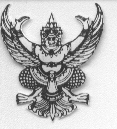              ประกาศองค์การบริหารส่วนตำบลสี่ขีด                อำเภอสิชล  จังหวัดนครศรีธรรมราช         เรื่อง  รายงานผลการดำเนินงานตามแผนการจัดหาพัสดุ   ประจำปี  พ. ศ.  2561				………………………………………………………			อาศัยอำนาจตามมติคณะรัฐมนตรี  เมื่อวันที่  30  มีนาคม  2536  เห็นชอบเกี่ยวกับการมาตรการปรับปรุงข้อมูลเพื่อตรวจสอบการบริหารงบประมาณของส่วนราชการ  เพื่อให้การบริหารงานพัสดุขององค์การบริหารส่วนท้องถิ่นมีประสิทธิภาพมากขึ้น   ดังนั้น  องค์การบริหารส่วนตำบลสี่ขีด  จึงออกประกาศแบบรายงานผลการดำเนินงานประจำปี  2561  (ผด. 3)   งวดที่  1  เพื่อให้ประชาชนทราบทั่วกันรายละเอียดปรากฎตามเอกสารท้ายประกาศฉบับนี้		ประกาศ  ณ วันที่…   2.....เดือน เมษายน   พ.ศ.    2561     (ลงชื่อ)………สำคัญ  ศรีสุข…      				                  (นายสำคัญ   ศรีสุข)               			        นายกองค์การบริหารส่วนตำบลสี่ขีดแบบ ผด.3แผนรายงานผลการดำเนินงานตามแผนการจัดหาพัสดุ  ประจำปีงบประมาณ พ.ศ. 2561                                                                                                                  องค์การบริหารส่วนตำบลสี่ขีด				(  /  )        งวดที่ 1 (ตุลาคม – มีนาคม )			                                                                                                       ณ.วันที่...31  เดือนมีนาคม  พ.ศ.  2561                                 (     )        งวดที่ 2 (เมษายน– มิถุนายน)													                                (     )      งวดที่ 3(กรกฎาคม –กันยายน)แบบ ผด.3แผนรายงานผลการดำเนินงานตามแผนการจัดหาพัสดุ  ประจำปีงบประมาณ พ.ศ. 2561                                                                                                                  องค์การบริหารส่วนตำบลสี่ขีด				(  /  )        งวดที่ 1 (ตุลาคม – มีนาคม )			                                                                                                       ณ.วันที่...31  เดือนมีนาคม  พ.ศ.  2561                                 (     )        งวดที่ 2 (เมษายน– มิถุนายน)													                                (     )      งวดที่ 3(กรกฎาคม –กันยายน)แบบ ผด.3แผนรายงานผลการดำเนินงานตามแผนการจัดหาพัสดุ  ประจำปีงบประมาณ พ.ศ. 2561                                                                                                                  องค์การบริหารส่วนตำบลสี่ขีด				(  /  )        งวดที่ 1 (ตุลาคม – มีนาคม )			                                                                                                       ณ.วันที่...31  เดือนมีนาคม  พ.ศ.  2561                                 (     )        งวดที่ 2 (เมษายน– มิถุนายน)													                                (     )      งวดที่ 3(กรกฎาคม –กันยายน)  แบบ ผด.3แผนรายงานผลการดำเนินงานตามแผนการจัดหาพัสดุ  ประจำปีงบประมาณ พ.ศ. 2561                                                                                                                  องค์การบริหารส่วนตำบลสี่ขีด				(  /  )        งวดที่ 1 (ตุลาคม – มีนาคม )			                                                                                                       ณ.วันที่...31  เดือนมีนาคม  พ.ศ.  2561                                 (     )        งวดที่ 2 (เมษายน– มิถุนายน)													                                (     )      งวดที่ 3(กรกฎาคม –กันยายน)  แบบ ผด.3แผนรายงานผลการดำเนินงานตามแผนการจัดหาพัสดุ  ประจำปีงบประมาณ พ.ศ. 2561                                                                                                                  องค์การบริหารส่วนตำบลสี่ขีด				(  /  )        งวดที่ 1 (ตุลาคม – มีนาคม )			                                                                                                       ณ.วันที่...31  เดือนมีนาคม  พ.ศ.  2561                                 (     )        งวดที่ 2 (เมษายน– มิถุนายน)													                                (     )      งวดที่ 3(กรกฎาคม –กันยายน)  แบบ ผด.3แผนรายงานผลการดำเนินงานตามแผนการจัดหาพัสดุ  ประจำปีงบประมาณ พ.ศ. 2561                                                                                                                  องค์การบริหารส่วนตำบลสี่ขีด				(  /  )        งวดที่ 1 (ตุลาคม – มีนาคม )			                                                                                                       ณ.วันที่...31  เดือนมีนาคม  พ.ศ.  2561                                 (     )        งวดที่ 2 (เมษายน– มิถุนายน)													                                (     )      งวดที่ 3(กรกฎาคม –กันยายน)แบบ ผด.3แผนรายงานผลการดำเนินงานตามแผนการจัดหาพัสดุ  ประจำปีงบประมาณ พ.ศ. 2561                                                                                                                  องค์การบริหารส่วนตำบลสี่ขีด				(  /  )        งวดที่ 1 (ตุลาคม – มีนาคม )			                                                                                                       ณ.วันที่...31  เดือนมีนาคม  พ.ศ.  2561                                 (     )        งวดที่ 2 (เมษายน– มิถุนายน)													                                (     )      งวดที่ 3(กรกฎาคม –กันยายน)แบบ ผด.3แผนรายงานผลการดำเนินงานตามแผนการจัดหาพัสดุ  ประจำปีงบประมาณ พ.ศ. 2561                                                                                                                  องค์การบริหารส่วนตำบลสี่ขีด				(  /  )        งวดที่ 1 (ตุลาคม – มีนาคม )			                                                                                                       ณ.วันที่...31  เดือนมีนาคม  พ.ศ.  2561                                 (     )        งวดที่ 2 (เมษายน– มิถุนายน)													                                (     )      งวดที่ 3(กรกฎาคม –กันยายน)  แบบ ผด.3แผนรายงานผลการดำเนินงานตามแผนการจัดหาพัสดุ  ประจำปีงบประมาณ พ.ศ. 2561                                                                                                                  องค์การบริหารส่วนตำบลสี่ขีด				(  /  )        งวดที่ 1 (ตุลาคม – มีนาคม )			                                                                                                       ณ.วันที่...31  เดือนมีนาคม  พ.ศ.  2561                                 (     )        งวดที่ 2 (เมษายน– มิถุนายน)													                                (     )      งวดที่ 3(กรกฎาคม –กันยายน)แบบ ผด.3แผนรายงานผลการดำเนินงานตามแผนการจัดหาพัสดุ  ประจำปีงบประมาณ พ.ศ. 2561                                                                                                                  องค์การบริหารส่วนตำบลสี่ขีด				(  /  )        งวดที่ 1 (ตุลาคม – มีนาคม )			                                                                                                       ณ.วันที่...31  เดือนมีนาคม  พ.ศ.  2561                                 (     )        งวดที่ 2 (เมษายน– มิถุนายน)													                                (     )      งวดที่ 3(กรกฎาคม –กันยายน)แบบ ผด.3แผนรายงานผลการดำเนินงานตามแผนการจัดหาพัสดุ  ประจำปีงบประมาณ พ.ศ. 2561                                                                                                                  องค์การบริหารส่วนตำบลสี่ขีด				(  /  )        งวดที่ 1 (ตุลาคม – มีนาคม )			                                                                                                       ณ.วันที่...31  เดือนมีนาคม  พ.ศ.  2561                                 (     )        งวดที่ 2 (เมษายน– มิถุนายน)													                                (     )      งวดที่ 3(กรกฎาคม –กันยายน)แบบ ผด.3แผนรายงานผลการดำเนินงานตามแผนการจัดหาพัสดุ  ประจำปีงบประมาณ พ.ศ. 2561                                                                                                                  องค์การบริหารส่วนตำบลสี่ขีด				(  /  )        งวดที่ 1 (ตุลาคม – มีนาคม )			                                                                                                       ณ.วันที่...31  เดือนมีนาคม  พ.ศ.  2561                                 (     )        งวดที่ 2 (เมษายน– มิถุนายน)													                                (     )      งวดที่ 3(กรกฎาคม –กันยายน)แบบ ผด.3แผนรายงานผลการดำเนินงานตามแผนการจัดหาพัสดุ  ประจำปีงบประมาณ พ.ศ. 2561                                                                                                                  องค์การบริหารส่วนตำบลสี่ขีด				(  /  )        งวดที่ 1 (ตุลาคม – มีนาคม )			                                                                                                       ณ.วันที่...31  เดือนมีนาคม  พ.ศ.  2561                                 (     )        งวดที่ 2 (เมษายน– มิถุนายน)													                                (     )      งวดที่ 3(กรกฎาคม –กันยายน)แบบ ผด.3แผนรายงานผลการดำเนินงานตามแผนการจัดหาพัสดุ  ประจำปีงบประมาณ พ.ศ. 2561                                                                                                                  องค์การบริหารส่วนตำบลสี่ขีด				(  /  )        งวดที่ 1 (ตุลาคม – มีนาคม )			                                                                                                       ณ.วันที่...31  เดือนมีนาคม  พ.ศ.  2561                                 (     )        งวดที่ 2 (เมษายน– มิถุนายน)													                                (     )      งวดที่ 3(กรกฎาคม –กันยายน)    (ลงชื่อ)............อรัญญา  ศรีสุข.............เจ้าหน้าที่พัสดุ	(ลงชื่อ)......อมรรัตน์  ชีวะพันธศักดิ์.................หัวหน้าเจ้าหน้าที่   (ลงชื่อ).......สาริศ  เดชรักษา..........ปลัดอบต.	   (นางสาวอรัญญา      ศรีสุข)	    นักวิชาการพัสดุ             (นางอมรรัตน์  ชีวะพันธศักดิ์)  ผอ.กองคลัง	                     (นายสาริศ  เดชรักษา)         ปลัดอบต.สี่ขีดลำดับที่รายการ/จำนวนหน่วยงานแหล่งเงินจำนวนช่วงเวลาที่ต้องผลการดำเนินงานผลการดำเนินงานผลการดำเนินงานผลการดำเนินงานผลการดำเนินงานเบิกจ่ายแล้วคงเหลือกำหนดส่งมอบหมายเหตุ(หน่วย)เจ้าของเงิน(บาท)เริ่มจัดหาตามแผน12345จำนวน(บาท)จำนวน(บาท)ของงาน/งานงวดสุดท้าย1รายจ่ายเพื่อให้ได้มาซึ่งบริการ สำนักปลัดงบประมาณ350,000ต.ค.60-ก.ย.61/272,20077,799.79ทุกสิ้นเดือจ2รายจ่ายเกี่ยวกับการรับรองและพิธีการสำนักปลัดงบประมาณ10,000ต.ค.60-ก.ย.6110,0003ค่าของขวัญหรือเงินรางวัลสำนักปลัดงบประมาณ5,000ต.ค.60-ก.ย.615,0004ค่าใช้จ่ายในการจัดกิจกรรมตามนโยบายภาครัฐสำนักปลัดงบประมาณ50,000ต.ค.60-ก.ย.6150,0005ค่าใช้จ่ายในการจัดงานจัดนิทรรศการฯสำนักปลัดงบประมาณ10,000ต.ค.60-ก.ย.6110,0006ค่าใช้จ่ายในการเลือกตั้งสำนักปลัดงบประมาณ500,000ต.ค.60-ก.ย.61500,0007ค่าพวงมาลัย  ช่อดอกไม้  กระเช้าดอกไม้และพวงมาลาสำนักปลัดงบประมาณ5,000ต.ค.60-ก.ย.61/1,7003,30024/10/60,18/03/61,8วัสดุไฟฟ้าและวิทยุสำนักปลัดงบประมาณ5,000ต.ค.60-ก.ย.615,0009วัสดุเชื้อเพลิงและหล่อลื่นสำนักปลัดงบประมาณ80,000ต.ค.60-ก.ย.61/13,50066,500ทุกสิ้นเดือน10วัสดุโฆษณาและเผยแพร่สำนักปลัดงบประมาณ10,000ต.ค.60-ก.ย.61/3,4656,5357/11/60,20,23/01/61,2/03/6111ค่าบำรุงรักษาและซ่อมแซมสำนักปลัดงบประมาณ250,000ต.ค.60-ก.ย.61/3,320246,68014/12/60,21/03/61ลำดับรายการ/จำนวนหน่วยงานแหล่งเงินจำนวนช่วงเวลาที่ต้องผลการดำเนินงานผลการดำเนินงานผลการดำเนินงานผลการดำเนินงานผลการดำเนินงานเบิกจ่ายแล้วคงเหลือกำหนดส่งมอบหมายเหตุที่(หน่วย)เจ้าของเงิน(บาท)เริ่มจัดหาตามแผน12345จำนวน(บาท)จำนวน(บาท)ของงาน/งานงวดสุดท้าย12จ้างที่ปรึกษาประเมินความพึงพอใจผู้รับบริการอบต.สี่ขีดสำนักปลัดงบประมาณ25,000ต.ค.60-ก.ย.6125,00013ค่าวัสดุสำนักงานสำนักปลัดงบประมาณ50,000พ.ย.60,มี.ค.61,มิ.ย.61,ส.ค.61/12,34437,6566/12/6014ค่าวัสดุงานบ้านงานครัวสำนักปลัดงบประมาณ5,000ธ.ค.60,มี.ค.61,มิ.ย.61,ส.ค.615,00015วัสดุคอมพิวเตอร์สำนักปลัดงบประมาณ50,000ธ.ค.60,มี.ค.61,มิ.ย.61,ส.ค.61/21,27028,73022/01/6116เก้าอี้สำนักงาน จำนวน 2 ตัวสำนักปลัดงบประมาณ8,000ม.ค.618,00017ชั้นวางแฟ้มตั้ง4ชั้น(40ช่อง)จำนวน 4 ตัวสำนักปลัดงบประมาณ20,000ม.ค.6120,00018โต๊ะพับอเนกประสงค์ จำนวน 30 ตัวสำนักปลัดงบประมาณ60,000ม.ค.6160,00019เครื่องคอมพิวเตอร์สำหรับงานประมวลผลแบบที่ 1 (จอขนาดไม่น้อยกว่า 19 นิ้ว) จำนวน 1 ชุดสำนักปลัดงบประมาณ22,000ก.พ.61/21,9901027/02/61ลำรายการ/จำนวนหน่วยงานแหล่งเงินจำนวนช่วงเวลาที่ต้องผลการดำเนินงานผลการดำเนินงานผลการดำเนินงานผลการดำเนินงานผลการดำเนินงานเบิกจ่ายแล้วคงเหลือกำหนดส่งมอบหมายเหตุดับที่(หน่วย)เจ้าของเงิน(บาท)เริ่มจัดหาตามแผน12345จำนวน(บาท)จำนวน(บาท)ของงาน/งานงวดสุดท้าย20เครื่องพิมพ์แบบฉีดหมึกพร้อมติดตั้งถังหมึกพิมพ์(Ink Tank Printer) จำนวน 1 เครื่องสำนักปลัดงบประมาณ4,300ก.พ.61/4,300-27/02/6121เครื่องสำรองไฟฟ้าสำนักปลัดงบประมาณ2,800ก.พ.61/2,7505027/02/6122ค่าใช้จ่ายในการบำรุงรักษาเส้นทางคมนาคมสำนักปลัดงบประมาณ120,000ธ.ค.60,เม.ย.61.ส.ค.61/37,60082,4003/01/6123ค่าใช้จ่ายในการป้องกันและลดอุบัติเหตุจราจรสำนักปลัดงบประมาณ40,000ธ.ค.60,ม.ค.61,เม.ย..61/4,57435,42626,27/12/6124ค่าใช้จ่ายในการป้องกันและควบคุมไฟป่าสำนักปลัดงบประมาณ50,000มี.ค.61-มิ.ย.6150,00025ค่าใช้จ่ายในกาเพิ่มประสิทธิภาพบุคลากรด้านการป้องกันและบรรเทาสาธารณภัยสำนักปลัดงบประมาณ100,000ก.ค.61-ส.ค.61100,00026ค่าใช้จ่ายในการช่วยเหลือผู้ประสพภัยสำนักปลัดงบประมาณ50,000ต.ค.60-ก.ย.6150,00027ค่าบำรุงรักษาและซ่อมแซมสำนักปลัดงบประมาณ50,000ต.ค.60-ก.ย.6150,00028วัสดุเชื้อเพลิงและหล่อลื่นสำนักปลัดงบประมาณ96,000ต.ค.60-ก.ย.6196,000ลำดับรายการ/จำนวนหน่วยงานแหล่งเงินจำนวนช่วงเวลาที่ต้องผลการดำเนินงานผลการดำเนินงานผลการดำเนินงานผลการดำเนินงานผลการดำเนินงานเบิกจ่ายแล้วคงเหลือกำหนดส่งมอบหมายเหตุที่(หน่วย)เจ้าของเงิน(บาท)เริ่มจัดหาตามแผน12345จำนวน(บาท)จำนวน(บาท)ของงาน/งานงวดสุดท้าย29วัสดุอื่น ๆสำนักปลัดงบประมาณ100,000ต.ค.60-ก.ย.61100,00030ค่าใช้จ่ายในการแก้ไขปัญหาการตั้งครรภ์ไม่พร้อมและการป้องกันโรคเอดส์สำนักปลัดงบประมาณ20,000มิ.ย.6120,00031ค่าใช้จ่ายในการป้องกันและควบคุมโรคสำนักปลัดงบประมาณ100,000ต.ค.60-ก.ย.61100,00032ค่าใช้จ่ายในการจัดกิจกรรมส่งเสริมคุณภาพชีวิตผู้พิการและผู้ด้อยโอกาสสำนักปลัดงบประมาณ20,000มี.ค.6120,00033ค่าใช้จ่ายในการพัฒนาเด็ก สตรี และคนชราสำนักปลัดงบประมาณ20,000พ.ค.6120,00034ค่าใช้จ่ายในการจัดโครงการแข่งขันกีฬาต้านยาเสพติดสำนักปลัดงบประมาณ200,000มิ.ย.61-ก.ค.61200,00035ค่าใช้จ่ายในการเฝ้าระวังและป้องกันการแพร่ระบาดของยาเสพติดสำนักปลัดงบประมาณ50,000มิ.ย.6150,000ลำดับรายการ/จำนวนหน่วยงานแหล่งเงินจำนวนช่วงเวลาที่ต้องผลการดำเนินงานผลการดำเนินงานผลการดำเนินงานผลการดำเนินงานผลการดำเนินงานเบิกจ่ายแล้วคงเหลือกำหนดส่งมอบหมายเหตุที่(หน่วย)เจ้าของเงิน(บาท)เริ่มจัดหาตามแผน12345จำนวน(บาท)จำนวน(บาท)ของงาน/งานงวดสุดท้าย36คชจ.ในการส่งเสริมการมีส่วนร่วมของประชาชนสำนักปลัดงบประมาณ10,000พ.ค.61-มิ.ย.6110,00037ค่าใช้จ่ายในการส่งเสริมอาชีพตามแนวเศรษฐกิจพอเพียงสำนักปลัดงบประมาณ20,000ต.ค.60-ก.ย.6120,00038ค่าใช้จ่ายในการจัดกิจกรรมปลูกป่าเฉลิมพระเกียรติสำนักปลัดงบประมาณ30,000ต.ค.60-ก.ย.6130,00039รายจ่ายเพื่อให้ได้มาซึ่งบริการกองการศึกษาฯงบประมาณ200,000ต.ค.60-ก.ย.61/105,386.9094,613.10ทุกสิ้นเดือน40รายจ่ายเกี่ยวกับการรับรองและพิธีการกองการศึกษาฯงบประมาณ10,000พ.ย.60-ก.ย.6110,00041ค่าบำรุงรักษาและซ่อมแซมกองการศึกษาฯงบประมาณ50,000พ.ย.60-ก.ย.6150,00042วัสดุสำนักงานกองการศึกษาฯงบประมาณ50,000ธ.ค.60-ก.ย.6150,00043วัสดุโฆษณาและเผยแพร่กองการศึกษาฯงบประมาณ10,000ม.ค.61-ก.ย.6110,00044วัสดุคอมพิวเตอร์กองการศึกษาฯงบประมาณ50,000ธ.ค.60-ก.ย.6150,00045ตู้เก็บเอกสารบานสไลด์กระจกสูง 2 ตัวกองการศึกษาฯงบประมาณ12,000ม.ค.61-มิ.ย.6112,00046โต๊ะวางคอมพิวเตอร์ 1 ตัวกองการศึกษาฯงบประมาณ5,000ม.ค.61-มิ.ย.615,000ลำดับที่รายการ/จำนวนหน่วยงานแหล่งเงินจำนวนช่วงเวลาที่ต้องผลการดำเนินงานผลการดำเนินงานผลการดำเนินงานผลการดำเนินงานผลการดำเนินงานเบิกจ่ายแล้วคงเหลือกำหนดส่งมอบหมายเหตุ(หน่วย)เจ้าของเงิน(บาท)เริ่มจัดหาตามแผน12345จำนวน(บาท)จำนวน(บาท)ของงาน/งานงวดสุดท้าย47ค่าใช้จ่ายในการส่งเสริมการเรียนรู้ของเด็กและเยาวชนกองการศึกษาฯงบประมาณ20,000ก.พ.61-มี.ค.61/11,019.508,980.5023/03/6148ค่าบำรุงรักษาและซ่อมแซมกองการศึกษาฯงบประมาณ50,000พ.ย.60-ก.ย.61/8,29041,71049วัสดุงานบ้านงานครัวกองการศึกษาฯงบประมาณ80,000พ.ค.61-ก.ย.6180,00050ค่าอาหารเสริม(นม)กองการศึกษาฯงบประมาณ1,300,000ธ.ค.60-ก.ย.61/1,300,00015/05/6151เก้าอีสำนักงาน 4 ตัวกองการศึกษาฯงบประมาณ10,000ม.ค.61-มิ.ย.6110,00052ชั้นวางรองเท้ากองการศึกษาฯงบประมาณ4,000ม.ค.61-มิ.ย.614,00053ชั้นวางหนังสือแบบโชว์ปกกองการศึกษาฯงบประมาณ5,000ม.ค.61-มิ.ย.615,00054ตู้เก็บเอกสารบานสไลด์กระจกสูง 2 ตัวกองการศึกษาฯงบประมาณ12,000ม.ค.61-มิ.ย.6112,00055โต๊ะทำงานแบบตัวแอล  3 ตัวกองการศึกษาฯงบประมาณ18,000ม.ค.61-มิ.ย.6118,00056โต๊ะอนุบาล 3 ชุด(1ชุด:โต๊ะ1ตัวและเก้าอี้ 4 ตัว)กองการศึกษาฯงบประมาณ9,000ม.ค.61มิ.ย.619,000ลำดับที่รายการ/จำนวนหน่วยงานแหล่งเงินจำนวนช่วงเวลาที่ต้องผลการดำเนินงานผลการดำเนินงานผลการดำเนินงานผลการดำเนินงานผลการดำเนินงานเบิกจ่ายแล้วคงเหลือกำหนดส่งมอบหมายเหตุ(หน่วย)เจ้าของเงิน(บาท)เริ่มจัดหาตามแผน12345จำนวน(บาท)จำนวน(บาท)ของงาน/งานงวดสุดท้าย57เครื่องเล่นเด็กกองการศึกษาฯงบประมาณ25,000ม.ค.61-มิ.ย.6125,00058โทรทัศน์ LED  TVระดับความละเอียดจอภาพ 1920x1080 พิกเซลขนาด 48 นิ้วจำนวน  1 เครื่องกองการศึกษาฯงบประมาณ23,000ม.ค.61-มิ.ย.6123,00059ถังดับเพลิงชนิดผงเคมีแห้ง 4 ถังกองการศึกษาฯงบประมาณ8,000ม.ค.61-มิ.ย.618,00060เครื่องสำรองไฟขนาด800 VA จำนวน 2 ตัวกองการศึกษาฯงบประมาณ5,600ม.ค.61-มิ.ย.615,60061ปรับปรุงซ่อมแซมศพด.กองช่างงบประมาณ300,000มี.ค.61-ก.ย.61300,00062ค่ใช้จ่ายในการส่งเสริมกิจกรรมกีฬากองช่างงบประมาณ150,000ธ.ค.60-ก.ย.61/19,271130,72923,24/02/6163วัสดุกีฬากองช่างงบประมาณ20,000ม.ค.61-ก.ย.6120,00064ค่าใช่จ่ายโครงการปลูกฝังคุณธรรมจริยธรรมแก่เยาวชนและประชาชนกองช่างงบประมาณ50,000ส.ค.6150,00065คชจ.โครงการสืบสานงานประเพณีชักพระกองช่างงบประมาณ120,000ต.ค.60/119,5324685,6/10/60ลำรายการ/จำนวนหน่วยงานแหล่งเงินจำนวนช่วงเวลาที่ต้องผลการดำเนินงานผลการดำเนินงานผลการดำเนินงานผลการดำเนินงานผลการดำเนินงานเบิกจ่ายแล้วคงเหลือกำหนดส่งมอบหมายเหตุดับที่(หน่วย)เจ้าของเงิน(บาท)เริ่มจัดหาตามแผน12345จำนวน(บาท)จำนวน(บาท)ของงาน/งานงวดสุดท้าย66คชจ.โครงการสืบสานงานประเพณีลอยกระทงกองการศึกษาฯงบประมาณ130,000พ.ย.61/118,11511,8851,3/11/6067คชจ.โครงการสืบสานงานประเพณีสงกรานต์กองการศึกษาฯงบประมาณ100,000เม.ย.61100,00068คชจ.ในการจัดกิจกรรมวันสำคัญต่าง ๆกองการศึกษาฯงบประมาณ50,000พ.ย.60-ก.ย.6150,00069รายจ่ายเพื่อให้ได้มาซึ่งบริการกองช่างงบประมาณ170,000ต.ค.60-ก.ย.61/645.21169,354.794/11/6070ค่าบำรุงรักษา และซ่อมแซมกองช่างงบประมาณ40,000ต.ค.60-ก.ย.61/36,657.863,342.1412/01/61,18/02/6171วัสดุสำนักงานกองช่างงบประมาณ50,000ต.ค.60-ก.ย.6150,00072วัสดุไฟฟ้าและวิทยุกองช่างงบประมาณ20,000ต.ค.60-ก.ย.6120,00073วัสดุก่อสร้างกองช่างงบประมาณ100,000ต.ค.60-ก.ย.61/56,220.9043,779.1024/02/6174วัสดุเชื้อเพลิงและหล่อลื่นกองช่างงบประมาณ90,000ต.ค.60-ก.ย.6190,00075วัสดุคอมพิวเตอร์กองช่างงบประมาณ50,000ต.ค.60-ก.ย.6150,00076เก้าอี้สำนักงาน จำนวน 1 ตัวกองช่างงบประมาณ4,000ก.พ.614,000ลำดับรายการ/จำนวนหน่วยงานแหล่งเงินจำนวนช่วงเวลาที่ต้องผลการดำเนินงานผลการดำเนินงานผลการดำเนินงานผลการดำเนินงานผลการดำเนินงานเบิกจ่ายแล้วคงเหลือกำหนดส่งมอบหมายเหตุที่(หน่วย)เจ้าของเงิน(บาท)เริ่มจัดหาตามแผน12345จำนวน(บาท)จำนวน(บาท)ของงาน/งานงวดสุดท้าย77เครื่องคอมพิวเตอร์สำหรับประมวลผลแบบที่ 1(จอขนาดไม่น้อยกว่า 19 นิ้ว)จำนวน 1เครื่องกองช่างงบประมาณ22,000มี.ค.6122,00078เครื่องสำรองไฟฟ้าขนาด 800 VAจำนวน3เครื่องกองช่างงบประมาณ8,400มี.ค.618,40079ก่อสร้างอาคารสำนักงาน จำนวน 1 หลังกองช่างงบประมาณ975,800เม.ย.61975,80080ปรับปรุงและซ่อมแซมอาคารสถานที่กองช่างงบประมาณ100,000ม.ค.61-มี.ค61100,00081วัสดุก่อสร้างกองช่างงบประมาณ100,000ต.ค.60-ก.ย.61100,00082ก่อสร้างถนนคสล.สายเขาขวาง-เกล็ดแรด ม.4กองช่างงบประมาณ496,900ม.ค.61-ก.พ.61/496,0009009/03/6183ก่อสร้างถนนคสล.สายควนช้างร้อง ม.2กองช่างงบประมาณ496,900ม.ค.61-ก.พ.61/496,90030/04/6184ก่อสร้างถนนคสล.สายซอยเขาพับผ้า ม.11กองช่างงบประมาณ496,900ม.ค.61-ก.พ.61/496,90027/04/6185ก่อสร้างถนนคสล.สายซอยหลีกภัย ม.5กองช่างงบประมาณ486,000ม.ค.61-ก.พ.61486,00086ก่อสร้างถนนคสล.สายด่านขุดเดช ม.3กองช่างงบประมาณ496,900มี.ค.61เม.ย.61496,90087ก่อสร้างถนนคสล.สายทางด่าน-เขาหัวช้าง ม.6กองช่างงบประมาณ496,900มี.ค.61เม.ย.61496,90088ก่อสร้างถนนคสล.สายโทรเลข ม.13กองช่างงบประมาณ496,900มี.ค.61เม.ย.61496,90089ก่อสร้างถนนคสล.สายยางโพรง-น้ำร้อน ม.7กองช่างงบประมาณ496,900พ.ค.61-มิ.ย.61496,900ลำรายการ/จำนวนหน่วยงานแหล่งเงินจำนวนช่วงเวลาที่ต้องผลการดำเนินงานผลการดำเนินงานผลการดำเนินงานผลการดำเนินงานผลการดำเนินงานเบิกจ่ายแล้วคงเหลือกำหนดส่งมอบหมายเหตุดับที่(หน่วย)เจ้าของเงิน(บาท)เริ่มจัดหาตามแผน12345จำนวน(บาท)จำนวน(บาท)ของงาน/งานงวดสุดท้าย90ก่อสร้างถนนคสล.สายไร่หญ้า -หินหลัก ม.1กองช่างงบประมาณ496,900พ.ค.61-มิ.ย.61496,90091ก่อสร้างถนนคสล.สายวงแหวน ซอย 1 ม.8กองช่างงบประมาณ496,900พ.ค.61-มิ.ย.61496,90092ก่อสร้างถนนคสล.สายวงแหวน – ในอ่าว ม.12กองช่างงบประมาณ496,900ก.ค.61-ส.ค.61496,90093ก่อสร้างถนนคสล.สายวัดข่อยเตี้ย ม.9กองช่างงบประมาณ496,900ก.ค.61-ส.ค.61496,90094ก่อสร้างถนนลาดยางแอสฟัลท์ติกคอนกรีตสายเขาพนม-เกล็ดแรด ม.10กองช่างงบประมาณ644,600ก.ค.61-ส.ค.61644,60095ค่าติดตั้งและซ่อมแซมไฟฟ้าสาธารณะกองช่างงบประมาณ100,000ก.ค.61-ส.ค.61100,00096ปรับปรุงและซ่อมแซมระบบประปาหมู่บ้านกองช่างงบประมาณ100,000ก.ค.61-ส.ค.61/63,50036,50012/01/6197ค่าปรับปรุงและซ่อมแซมถนนสายต่าง ๆ กองช่างงบประมาณ1,500,000ม.ค.61-ก.ย.61/1,384,400115,60017/10/60,26/12/60,9,22/01/61,1,26/02/6198ก่อสร้างถนนคสล.สายเขาพนม-เกล็ดแรดม.10กองช่างงบประมาณ360,200พ.ย.61/360,00020020/03/6199ก่อสร้างถนนคสล.สายประชาอุทิศ ม.5กองช่างงบประมาณ470,400ธ.ค.60/470,00040023/03/61100ก่อสร้างถนนคสล.สายทางด่าน-เขาหัวช้างม.6กองช่างงบประมาณ498,600ธ.ค.60/498,00060019/02/61ลำรายการ/จำนวนหน่วยงานแหล่งเงินจำนวนช่วงเวลาที่ต้องผลการดำเนินงานผลการดำเนินงานผลการดำเนินงานผลการดำเนินงานผลการดำเนินงานเบิกจ่ายแล้วคงเหลือกำหนดส่งมอบหมายเหตุดับที่(หน่วย)เจ้าของเงิน(บาท)เริ่มจัดหาตามแผน12345จำนวน(บาท)จำนวน(บาท)ของงาน/งานงวดสุดท้าย101ก่อสร้างถนนคสล.สายห้วยรักม.9กองช่างงบประมาณ498,600ม.ค.61/498,60030/04/61102ก่อสร้างถนนคสล.สายวงแหวน ม.2กองช่างงบประมาณ498,600ม.ค.61498,600103ก่อสร้างถนนคสล.สายยางโพรง-น้ำร้อน ม.11กองช่างงบประมาณ830,900ก.พ.61830,900104ขุดลอกคลองท่าเรือรี  ม.11กองช่างงบประมาณ176,900มี.ค.61176,900105ขุดลอกคลองท่าเรือรีช่วงห้วยน้ำใส ม.1กองช่างงบประมาณ95,400มี.ค.6195,400106ก่อสร้างถนนคสล.สายเขาพนม-เกล็ดแรดม.10กองช่างงบประมาณ495,900ต.ค.60/495,00090027/11/60107ก่อสร้างถนนคสล.สายโทรเลข ม.13กองช่างงบประมาณ495,900ต.ค.60/495,00090027/11/60108ก่อสร้างถนนคสล.สายซอยเขาพับผ้า ม.11กองช่างงบประมาณ495,900พ.ย.60/495,00090021/12/60109ก่อสร้างถนนคสล.สายบ้านนายสมชาย ม.6กองช่างงบประมาณ436.100พ.ย.60/436,00010019/02/61110ก่อสร้างถนนคสล.สายวงแหวน-ท่าโคกม.2กองช่างงบประมาณ495,900ธ.ค.60/495,00090015/01/61ลำรายการ/จำนวนหน่วยงานแหล่งเงินจำนวนช่วงเวลาที่ต้องผลการดำเนินงานผลการดำเนินงานผลการดำเนินงานผลการดำเนินงานผลการดำเนินงานเบิกจ่ายแล้วคงเหลือกำหนดส่งมอบหมายเหตุดับที่(หน่วย)เจ้าของเงิน(บาท)เริ่มจัดหาตามแผน12345จำนวน(บาท)จำนวน(บาท)ของงาน/งานงวดสุดท้าย111ก่อสร้างถนนคสล.สายวงแหวน-ในอ่าว ม.12กองช่างงบประมาณ495,900ธ.ค.60/495,00090027/12/60112ปรับปรุงและซ่อมแซมระบบประปาหมู่บ้านกองช่างงบประมาณ100,000ม.ค.61-มี.ค.61100,000113รายจ่ายเพื่อให้ได้มาซึ่งบริการกองคลังงบประมาณ20,000ม.ค.61-ก.ย.61/4,50015,50012/01/61114ค่าใช้จ่ายในการปรับปรุงระบบการจัดเก็บรายได้(แผนที่ภาษี)กองคลังงบประมาณ200,000พ.ย.60-ก.ย.61//26,279152,2055/11/60,15/12/6028/03/61115ค่าบำรุงรักษาและซ่อมแซมกองคลังงบประมาณ40,000ม.ค.61-ก.ย.6140,000116ค่าวัสดุสำนักงานกองคลังงบประมาณ50,000พ.ย.60-ก.ย.6150,000117น้ำมันเชื้อเพลิงและหล่อลื่นกองคลังงบประมาณ50,000พ.ย.60-ก.ย.61/36,00014,000ทุกสิ้นเดือน118วัสดุโฆษณาและเผยแพร่กองคลังงบประมาณ10,000ธ.ค.60-ก.ย.61/3,4566,54429/12/61119วัสดุคอมพิวเตอร์กองคลังงบประมาณ50,000พ.ย.60-ก.ย.61/29,59520,40524/02/61120เครื่องพิมพ์ดีดธรรมดา  1 เครื่องกองคลังงบประมาณ15,000ธ.ค.60-เม.ย.6115,000ลำรายการ/จำนวนหน่วยงานแหล่งเงินจำนวนช่วงเวลาที่ต้องผลการดำเนินงานผลการดำเนินงานผลการดำเนินงานผลการดำเนินงานผลการดำเนินงานเบิกจ่ายแล้วคงเหลือกำหนดส่งมอบหมายเหตุดับที่(หน่วย)เจ้าของเงิน(บาท)เริ่มจัดหาตามแผน12345จำนวน(บาท)จำนวน(บาท)ของงาน/งานงวดสุดท้าย121โต๊ะวางคอมพิวเตอร์ จำนวน 1 ตัวกองคลังงบประมาณ5,000ม.ค.61-มี.ค.615,000122เครื่องคอมพิวเตอร์สำหรับงานประมวลผลแบบที่ 1(จอขนาดไม่น้อยกว่า 19 นิ้ว) จำนวน 1 ชุดกองคลังงบประมาณ22,000ม.ค.61-มิ.ย.61/21,9901027/02/61123เครื่องพิมแบบฉีดหมึกพร้อมติดตั้งถังหมึกพิมพ์( Ink Tank Printer)จำนวน 1 เครื่องกองคลังงบประมาณ4,300ม.ค.61-มิ.ย.61/4,300-27/02/61124เครื่องสำรองไฟฟ้าขนาด 800 VA  จำนวน  1  เครื่องกองคลังงบประมาณ2,800ม.ค.61-มิ.ย.61/2,7505027/02/61125ก่อสร้างถนนคสล.สายทางด่าน-เขาหัวช้างม.6กองช่างงบประมาณ1,140,300มี.ค.61-เม.ย.611,140,300126ก่อสร้างถนนคสล.สายเขาขวาง-เกล็ดแรด ม.4กองช่างงบประมาณ1,086,900มี.ค.61-เม.ย.611,086,900127โครงการเฝ้าระวังปัญหาสิ่งแวดล้อมสำนักปลัดงบประมาณ45,000มี.ค.61-ก.ย.61/12,31332,686.502/02/61,23/03/61ลำรายการ/จำนวนหน่วยงานแหล่งเงินจำนวนช่วงเวลาที่ต้องผลการดำเนินงานผลการดำเนินงานผลการดำเนินงานผลการดำเนินงานผลการดำเนินงานเบิกจ่ายแล้วคงเหลือกำหนดส่งมอบหมายเหตุดับที่(หน่วย)เจ้าของเงิน(บาท)เริ่มจัดหาตามแผน12345จำนวน(บาท)จำนวน(บาท)ของงาน/งานงวดสุดท้าย128คอมพิวเตอร์โน้ตบุ๊กสำหรับประมวลผลกองคลังงบประมาณ21,000มี.ค.61-ก.ย.6121,000129โครงการจัดการขยะโดยชุมชนสำนักปลัดงบประมาณ24,650มี.ค.61-ก.ย.6124,650